Publicado en Madrid, España el 05/07/2022 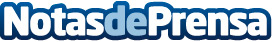 Change lanza en su aplicación móvil más de 30 acciones sin comisiones y con un importe mínimo de 10 eurosLa aplicación de inversión Change acaba de hacer posible para sus usuarios la inversión en fracciones de acciones de empresas como Tesla, Ferrari y Uber desde tan solo 10 euros y sin comisionesDatos de contacto:Carlos Ortolá AdellMarketing Manager España+34674086393Nota de prensa publicada en: https://www.notasdeprensa.es/change-lanza-en-su-aplicacion-movil-mas-de-30 Categorias: Nacional Finanzas Telecomunicaciones Emprendedores E-Commerce Dispositivos móviles http://www.notasdeprensa.es